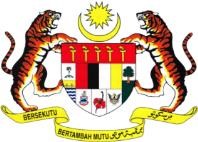 BORANG PERMOHONAN PAS KESELAMATANKOMPLEKS BANGUNAN KERAJAAN PARCEL FWILAYAH PERSEKUTUAN PUTRAJAYABAHAGIAN IData Peribadi Pemohon	No. Pas (Lama):(Diisi dalam huruf besar)NAMA PENUH (SEPERTI DALAM DOKUMEN PENGENALAN):NAMA DIKEHENDAKI SEPERTI MANA DI DALAM KAD (MAKSIMUM 9 ABJAD):NO MYKAD/ NO PENGENALAN LAIN (SILA NYATAKAN):…………………………………………………………UNIT/ SEKSYEN/ BAHAGIAN/ JABATAN/ AGENSI/ KEMENTERIAN/ SYARIKAT:………………………………………………………………………………………………………………………………………………………   5    JAWATAN / GRED: ………………………………………………………………………………………………………………………….   6    STATUS LANTIKAN:        TETAP	SEMENTARA / KONTRAK    7    ALAMAT PEJABAT: …………………………………………………………………………………………………………………………        ………………………………………………………………………………………………………………………………………………………        ………………………………………………………………………………………………………………………………………………………        NO. TEL PEJABAT:           8   ALAMAT KEDIAMAN: ……………………………………………………………………………………………………………………..        ………………………………………………………………………………………………………………………………………………………        ……………………………………………………………………………………………………………………………………………………….        NO. TEL BIMBIT:         9	TARIKH MULA BERKHIDMAT DI KOMPLEKS PARCEL F: _ _ _ _ _ _ _  /_ _ _ _ _ _  /20_ _ _ _ _ Saya akui bahawa butir-butir di atas adalah benar:Tarikh: Tandatangan PemohonBAHAGIAN IIPENGESAHAN KETUA JABATANPERMOHONAN PAS YANG DIPERLUKAN:	BLOKBUTIRAN AKSES:	    11.1   Semua Bangunan Dalam KawasanSemua Tingkat Di Bangunan Yang DidudukiHanya Jabatan Sendiri *Disokong/ Tidak disokong……………………………………………Nama Ketua JabatanCatatan: (Warga BPH sahaja)Dimajukan bersama surat sokongan jabatan dan surat penempatan terkini.Sertakan satu salinan Kad Pengenalan Baru/ Kad Kuasa/ Kad Lantikan.Sekiranya permohonan kad akses penggantian akibat kehilangan, pemohon perlu sertakan salinan laporan polis.Pemohon dikehendaki memulangkan pas sekiranya ditamatkan perkhidmatan ataupun bertukar jabatan.Unit Keselamatan BPH berhak menarik balik pas keselamatan sekiranya disalahguna.PERHATIAN: KAWASAN KOMPLEKS KERAJAAN PARCEL F INI TELAH DIWARTAKAN SEBAGAI PREMIS KERAJAAN DAN TERTAKLUK KEPADA PERATURAN KERAJAAN. SILA PATUHI PERATURAN YANG BERKUATKUASAUNTUK KEGUNAAN UNIT KESELAMATAN BPHDirekodkan oleh:	 						Diluluskan/ Tidak Diluluskan…………………………………..					…………………………………..Tandatangan Pengeluar Kad dan Cop Rasmi                                                         Tandatangan Pegawai Keselamatan		                                                                                                                                         dan Cop RasmiPENYERAHAN: 	BIL. PAS KESELAMATAN	:	PENERIMA	:	(Tandatangan)NAMA :TARIKH:1 keping gambar berwarna berukuran pasport (warga BPH sahaja)No. Siri:F1F2F3F5F6F7F8F9F10F11AKUAN PENERIMAAN No. Siri: